Formulario de Movilidad Internacional Saliente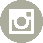 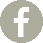 Control de CambiosCambios del Formato de Movilidad Internacional Saliente entre versión 01 y 02Información del Alumno: 	Información del Alumno: 	Información del Alumno: 	Información del Alumno: 	FOTOGRAFÍA(Obligatoria)FOTOGRAFÍA(Obligatoria)Nombre :FOTOGRAFÍA(Obligatoria)FOTOGRAFÍA(Obligatoria)Teléfono:                              FOTOGRAFÍA(Obligatoria)FOTOGRAFÍA(Obligatoria)Celular:FOTOGRAFÍA(Obligatoria)FOTOGRAFÍA(Obligatoria)Correo electrónico:Datos GeneralesDatos GeneralesDatos GeneralesDatos GeneralesDirección: Dirección: Fecha de nacimiento:          Fecha de nacimiento:          No. de pasaporte:No. de pasaporte:Datos AcadémicosDatos AcadémicosDatos AcadémicosDatos AcadémicosUnidad Académica: Unidad Académica: Carrera:Carrera:No. Cuenta: No. Cuenta: Promedio: Promedio: Semestre: Semestre: Porcentaje de créditos cubiertos: Porcentaje de créditos cubiertos: Contacto en caso de emergenciaContacto en caso de emergenciaContacto en caso de emergenciaContacto en caso de emergenciaNombre:Parentesco:          Correo Electrónico: Teléfono/Celular:Dirección:Datos de la Universidad de Destino: Datos de la Universidad de Destino: Datos de la Universidad de Destino: Nombre de la Institución:Facultad/ Escuela:Carrera: Programa en el que participa:Periodo del Intercambio:Programa de estudio:Materias a cursar en la UAS:Materias a cursar en la UAS:Materias que debe cursar en la universidad de destino:1.-      1.-      2.-      2.-      3.-      3.-      4.-     4.-     5.-     5.-     6.-     6.-     7.-     7.-     Documentos a Adjuntar:Documentos a Adjuntar:Documentos a Adjuntar:Carta compromiso Carta de autorización de los padres y copia de su identificación anexaCarta de postulación de la Unidad Académica Kardex con porcentaje de créditos (mínimo 40%) y promedio mínimo de 9Solicitud de movilidad estudiantil de acuerdo al programa a participar (si aplica)Solicitud y requisitos particulares de la IES de destinoFormato de homologación de materias Constancia de materias que cursa actualmente Currículum Vitae (1 cuartilla)Carta de intención motivos (1 cuartilla)Carta de recomendación del tutor académico Carta de recomendación de un miembro de un cuerpo académico Copia del pasaporte vigenteCURPCertificado médico de buena salud Copia de la carátula de contrato de apertura de cuenta Santander 2 fotografías tamaño infantilSeguro de gastos médicos internacional de cobertura amplia Carta compromiso Carta de autorización de los padres y copia de su identificación anexaCarta de postulación de la Unidad Académica Kardex con porcentaje de créditos (mínimo 40%) y promedio mínimo de 9Solicitud de movilidad estudiantil de acuerdo al programa a participar (si aplica)Solicitud y requisitos particulares de la IES de destinoFormato de homologación de materias Constancia de materias que cursa actualmente Currículum Vitae (1 cuartilla)Carta de intención motivos (1 cuartilla)Carta de recomendación del tutor académico Carta de recomendación de un miembro de un cuerpo académico Copia del pasaporte vigenteCURPCertificado médico de buena salud Copia de la carátula de contrato de apertura de cuenta Santander 2 fotografías tamaño infantilSeguro de gastos médicos internacional de cobertura amplia Carta compromiso Carta de autorización de los padres y copia de su identificación anexaCarta de postulación de la Unidad Académica Kardex con porcentaje de créditos (mínimo 40%) y promedio mínimo de 9Solicitud de movilidad estudiantil de acuerdo al programa a participar (si aplica)Solicitud y requisitos particulares de la IES de destinoFormato de homologación de materias Constancia de materias que cursa actualmente Currículum Vitae (1 cuartilla)Carta de intención motivos (1 cuartilla)Carta de recomendación del tutor académico Carta de recomendación de un miembro de un cuerpo académico Copia del pasaporte vigenteCURPCertificado médico de buena salud Copia de la carátula de contrato de apertura de cuenta Santander 2 fotografías tamaño infantilSeguro de gastos médicos internacional de cobertura amplia Firma y Nombre del estudiante: Firma y Nombre del estudiante: Firma y Nombre del estudiante: __________________________________________________________________________________________________________________________________________________________________________________________No. de capítulo del documentoPárrafo/ Figura /Tabla / NotaAdición (A) o supresión (S)Texto modificadoEncabezadoSde calidadContenidoAobligatoriaPie de paginaSAFecha de emisión: 03 de Agosto de 2015Fecha de Actualización: 31 de octubre de 2017Pie de paginaSCódigo del documento:FO-DGVRI-PME-04Pie de paginaSA0102